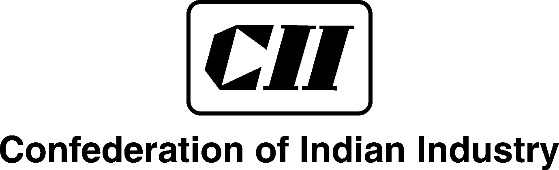 CII Naoroji Godrej Centre of Manufacturing ExcellenceOnline Workshop on Future Path for Industry18th June 2021 (Timing 10.00am to 01.00pm)Context: Production-Linked Incentive (PLI) scheme is a scheme that aims to give companies incentives on incremental sales (over FY 2019-20) from products manufactured in domestic units. The scheme invites foreign companies to set up units in India, however, it also aims to encourage local companies to set up or expand existing manufacturing units and also to generate more employment and cut down the country's reliance on imports from other countries. This scheme is available for 13 key sectors.Manufacturing in Bond scheme is expected to play a critical role in promoting investments in India and in enhancing ease of doing business. It can enable the ‘Make in India’ programme, encourage exports, create hubs for electronics assembly, repair & refurbishment operations, inward and outward processing, facilitate global e-commerce hubs etc.PLI scheme offers Production Linked Incentive whereas Manufacturing in Bond offers deferment of duty without any interest and liability. These are very important steps for future growth and hence must be studied carefully.Objectives: To understand new type of schemes and concepts introduced by Government to increase our exports/business.ContentIn depth analysis of Production Linked Incentive SchemeDetailed study of new concept called “Manufacturing in Bond”Methodology : Each topic will be elaborately explained with examples, case studies.Target Audience: any importer, exporter, any decision-making authority Faculty : Mr. Sudhakar Kasture is the head of the EXIM Institute with 40 years of experience in the field of Imports and Exports as a Consultant to Small, Medium and Large Enterprises. He is also a visiting faculty at the Indo German Training Centre, Mumbai. He has been an Advisor/Consultant to many big companies like HUL, Siemens, Godrej, Blue Star. He endeavours in-depth analysis of important international trade subjects like Foreign Trade Policy, WTO, FTAs, SEZ etc for he believes that conceptual clarity is uppermost in any understanding process.   Mode of Delivery :  Microsoft TeamsParticipation Fees : INR 3000 + GST @ 18% Per ParticipantDiscount5% on 2 nominations from an organization.             10% on 3 or more nominations from an organization.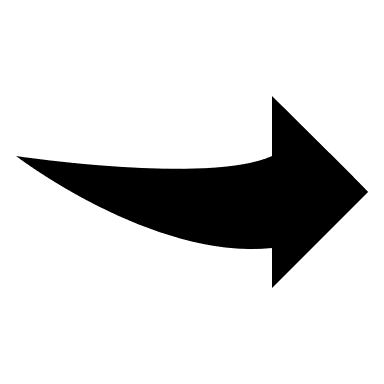 We urge you to both, participate as well as spread the word around.How to Register : http://www.cii.in/OnlineRegistration.aspx?Event_ID=E000054682NOMINATIONS & ENQUIRIES: Amita Samant             Cell: 9967516695                       Email: amita.samant@cii.in